        РАШЭННЕ                                                  РЕШЕНИЕ24 октября 2023 г.№ 146пас. Акцябрскі                                                   пос. ОктябрьскийВ соответствии со статьями 15 и 16 Избирательного кодекса Республики Беларусь Плисский сельский исполнительный комитет РЕШИЛ:1. Образовать семь избирательных округов по выборам депутатов Плисского сельского Совета депутатов двадцать девятого созыва 
в границах согласно приложению.2. Определить место нахождения Плисской сельской избирательной комиссии по адресу: 222220, Смолевичский район, пос. Октябрьский, ул. Спортивная, дом 1, комната 3.3. Редакции газеты «Край Смалявіцкі» УП «Информационное агентство «Минская правда» (Антоненко Н.И.) опубликовать настоящее решение в семидневный срок в газете «Край Смалявіцкі».Управляющий делами 	 М.Е.Кошель                                                                           Приложение                                                                           к решению Плисского                                                                           сельского исполнительного                                                                           комитета                                                                            24.10.2023 №  146Черницкий  избирательный округ № 1Границы округа: пос.Черницкий, пос. Пелика, пос. Центральный, дер. Полевая, дер. Липки, дер. Малые Липки, дер. Осово, дер. Демидова Жесть, дер. Верх – Озеро, дер. Заречье (улицы Поселковая,  Журавская,   Короткевича). Количество избирателей –628 чел. Зареченский избирательный округ № 2Границы округа: дер. Заречье (дома № 22, №24, улицы Плисская, Лесная, Южная, Трудовая, Владимирская, Майская, Магистральная, Солнечная, Северная, пер. Кошеля).Количество избирателей – 627 чел.Плисский избирательный округ № 3Границы округа: дер. Заречье (улицы Луговая, Заречная, Дружбы, Центральная, Юбилейная, Западная, Спортивная), дер. Плиса, дер. Лавля. Количество избирателей – 607 чел. Первый Октябрьский избирательный округ № 4Границы округа: пос. Октябрьский  (ул. Центральная дома № 1,2,3,3 А, 4,5,6, 7,8,10,11,13,15).Количество избирателей – 617 чел.Второй Октябрьский избирательный округ № 5Границы округа: пос. Октябрьский (ул. Центральная дома №№ 14,16,17,18,19,20,21,22,23,23 А,24,25,26,27,28,28 А,28 Б,29,30,31,32, 33, 35,36,37,38, 39,41,43,45,47, ул. Фабричная, ул. Спортивная).Количество избирателей – 600 чел.Третий Октябрьский избирательный округ № 6Границы округа: пос. Октябрьский  (улицы Почтовая, Новая. Малецкого, Подлесная, Смолевичская, Белорусская, Радужная, Светлая, Сосновая, Рябиновая, Садовая, Первомайская, Кооперативная, Полевая, Подгорная, Зеленая, Боровая, Школьная д. № 1, пер. Подгорный).Количество избирателей – 611 чел.Четвёртый Октябрьский избирательный округ № 7Границы округа: пос. Октябрьский (ул. Школьная – кроме д. № 1), дер. Саковка, дер. Присынок. Количество избирателей – 608 чел.ПЛІСКІ СЕЛЬСКІВЫКАНАЎЧЫ  КАМІТЭТ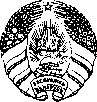 ПЛИССКИЙ  СЕЛЬСКИЙИСПОЛНИТЕЛЬНЫЙ   КОМИТЕТОб образовании избирательных округов по выборам депутатов Плисского сельского Совета депутатов двадцать девятого созываИсполнящий обязанностипредседателя                                                                  Н.А.Сакович